Angajman Paran – Lekti (Jadendanfan – 8yèm Ane)Enstriksyon: Tanpri di nou kisa w te konnen sou topik sa a avan w vin nan atelye sa a ansuit kisa w aprann apre patisipasyon ou.  Opsyonèl: Si w ta renmen pwogram edikasyon pou anplwaye sezonye kontakte w avèk plis enfòmasyon sou angajman paran pou klas Jadendanfan – 8yèm Ane, tanpri bay non ou ak nimewo telefòn ou. Non:									Nimewo Telefòn: Aktivite/Tit Sesyon an: Fasilitatè: __________________________________________________________   Dat: ___________________________Kisa w te konnen sou topik sa a AVAN patisipasyon w nan trenin nan?Kisa w te konnen sou topik sa a AVAN patisipasyon w nan trenin nan?Kisa w te konnen sou topik sa a AVAN patisipasyon w nan trenin nan?Kisa w te konnen sou topik sa a AVAN patisipasyon w nan trenin nan?Trè PeEnPeAnpilMake repons ou avèk yon “X” pou chak deklarasyon 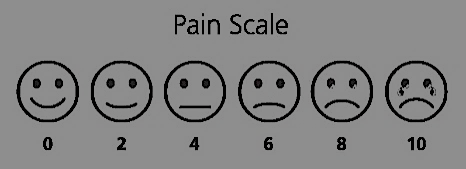 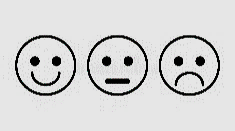 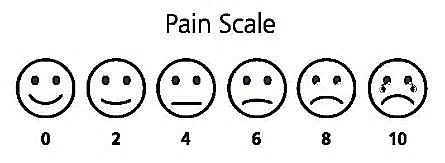 Make repons ou avèk yon “X” pou chak deklarasyon Mwen te konprann kisa pitit mwen bezwen konnen pou l pase nan lòt klas.Mwen te konnen fason/ide pou fè lekti avèk pitit mwen epi ankouraje l pou l renmen li. Mwen te konprann enpòtans fè lekti avèk pitit mwen chak jou. Mwen te konnen fason/ide pou konstwi lang oral ak vokabilè.Kisa w vin konnen sou topik la  APRE  patisipasyon w nan trenin nan? Kisa w vin konnen sou topik la  APRE  patisipasyon w nan trenin nan? Kisa w vin konnen sou topik la  APRE  patisipasyon w nan trenin nan? Kisa w vin konnen sou topik la  APRE  patisipasyon w nan trenin nan? Trè PeEnPeAnpilMake repons ou avèk yon “X” pou chak deklarasyonMake repons ou avèk yon “X” pou chak deklarasyonMwen te konprann kisa pitit mwen bezwen konnen pou l pase nan lòt klas.Mwen te konnen fason/ide pou fè lekti avèk pitit mwen epi ankouraje l pou l renmen li. Mwen te konprann enpòtans fè lekti avèk pitit mwen chak jou. Mwen te konnen fason/ide pou konstwi lang oral ak vokabilè.Ki de bagay w ap fè lakay avèk pitit ou, ou te aprann nan trenin nan?Sou ki lòt topik ou ta  renmen gen enfòmasyon oswa sou ki lòt pati nan prezantasyon an ou ta renmen konnen plis? 